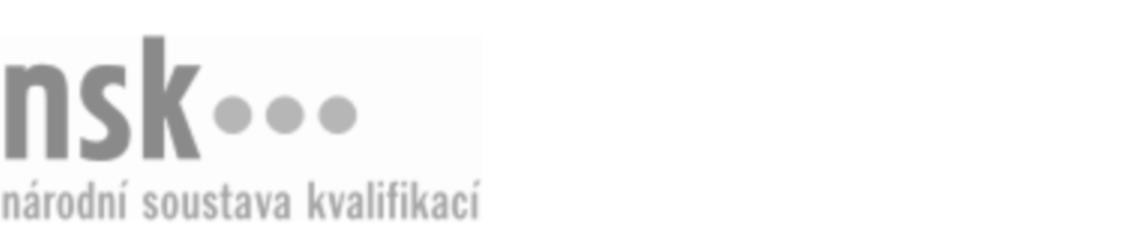 Autorizované osobyAutorizované osobyAutorizované osobyAutorizované osobyAutorizované osobyAutorizované osobyAutorizované osobyAutorizované osobyPísmák/písmačka (kód: 36-012-H) Písmák/písmačka (kód: 36-012-H) Písmák/písmačka (kód: 36-012-H) Písmák/písmačka (kód: 36-012-H) Písmák/písmačka (kód: 36-012-H) Písmák/písmačka (kód: 36-012-H) Písmák/písmačka (kód: 36-012-H) Písmák/písmačka (kód: 36-012-H) Autorizující orgán:Autorizující orgán:Ministerstvo průmyslu a obchoduMinisterstvo průmyslu a obchoduMinisterstvo průmyslu a obchoduMinisterstvo průmyslu a obchoduMinisterstvo průmyslu a obchoduMinisterstvo průmyslu a obchoduMinisterstvo průmyslu a obchoduMinisterstvo průmyslu a obchoduMinisterstvo průmyslu a obchoduMinisterstvo průmyslu a obchoduMinisterstvo průmyslu a obchoduMinisterstvo průmyslu a obchoduSkupina oborů:Skupina oborů:Stavebnictví, geodézie a kartografie (kód: 36)Stavebnictví, geodézie a kartografie (kód: 36)Stavebnictví, geodézie a kartografie (kód: 36)Stavebnictví, geodézie a kartografie (kód: 36)Stavebnictví, geodézie a kartografie (kód: 36)Stavebnictví, geodézie a kartografie (kód: 36)Povolání:Povolání:Kvalifikační úroveň NSK - EQF:Kvalifikační úroveň NSK - EQF:333333333333Platnost standarduPlatnost standarduPlatnost standarduPlatnost standarduPlatnost standarduPlatnost standarduPlatnost standarduPlatnost standarduStandard je platný od: 21.10.2022Standard je platný od: 21.10.2022Standard je platný od: 21.10.2022Standard je platný od: 21.10.2022Standard je platný od: 21.10.2022Standard je platný od: 21.10.2022Standard je platný od: 21.10.2022Standard je platný od: 21.10.2022Písmák/písmačka,  29.03.2024 13:54:51Písmák/písmačka,  29.03.2024 13:54:51Písmák/písmačka,  29.03.2024 13:54:51Písmák/písmačka,  29.03.2024 13:54:51Písmák/písmačka,  29.03.2024 13:54:51Strana 1 z 2Strana 1 z 2Autorizované osobyAutorizované osobyAutorizované osobyAutorizované osobyAutorizované osobyAutorizované osobyAutorizované osobyAutorizované osobyAutorizované osobyAutorizované osobyAutorizované osobyAutorizované osobyAutorizované osobyAutorizované osobyAutorizované osobyAutorizované osobyNázevNázevNázevNázevNázevNázevKontaktní adresaKontaktní adresa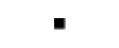 Střední uměleckoprůmyslová škola sochařská a kamenická, Hořice, příspěvková organizaceStřední uměleckoprůmyslová škola sochařská a kamenická, Hořice, příspěvková organizaceStřední uměleckoprůmyslová škola sochařská a kamenická, Hořice, příspěvková organizaceStřední uměleckoprůmyslová škola sochařská a kamenická, Hořice, příspěvková organizaceStřední uměleckoprůmyslová škola sochařská a kamenická, Hořice, příspěvková organizaceHusova  675, 50801 Hořice Husova  675, 50801 Hořice Střední uměleckoprůmyslová škola sochařská a kamenická, Hořice, příspěvková organizaceStřední uměleckoprůmyslová škola sochařská a kamenická, Hořice, příspěvková organizaceStřední uměleckoprůmyslová škola sochařská a kamenická, Hořice, příspěvková organizaceStřední uměleckoprůmyslová škola sochařská a kamenická, Hořice, příspěvková organizaceStřední uměleckoprůmyslová škola sochařská a kamenická, Hořice, příspěvková organizaceHusova  675, 50801 Hořice Husova  675, 50801 Hořice Střední uměleckoprůmyslová škola sochařská a kamenická, Hořice, příspěvková organizaceStřední uměleckoprůmyslová škola sochařská a kamenická, Hořice, příspěvková organizaceStřední uměleckoprůmyslová škola sochařská a kamenická, Hořice, příspěvková organizaceStřední uměleckoprůmyslová škola sochařská a kamenická, Hořice, příspěvková organizaceStřední uměleckoprůmyslová škola sochařská a kamenická, Hořice, příspěvková organizacePísmák/písmačka,  29.03.2024 13:54:51Písmák/písmačka,  29.03.2024 13:54:51Písmák/písmačka,  29.03.2024 13:54:51Písmák/písmačka,  29.03.2024 13:54:51Písmák/písmačka,  29.03.2024 13:54:51Strana 2 z 2Strana 2 z 2